Colegio Santa María de Maipú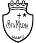 Departamento HistoriaGuía de Autoaprendizaje N° 8.Ciencias Sociales. Electivo Realidad Nacional.IV Medio.Nombre: _________________________________Curso: _________Fecha:________________Objetivo de Aprendizaje:  Reconocer la idea de progreso indefinido en el contexto de la Revolución Industrial. Recuerda que todas tus consultas las puedes realizar al correo electrónico historiaIro.iv.smm@gmail.com de lunes a jueves.  “El desarrollo de las guías de autoaprendizaje puedes imprimirlas y archivarlas en una carpeta por asignatura o puedes solo guardarlas digitalmente y responderlas en tu cuaderno (escribiendo sólo las respuestas, debidamente especificadas, N° de guía, fecha y número de respuesta)” Es muy importante que revises la clase N°8 que está disponible en el canal de Youtube en el Departamento de Historia, para que puedas responder esta guía y facilitar tu trabajo de autoaprendizaje. https://www.youtube.com/watch?v=UnGkEc7BHzA&feature=youtu.beACTIVIDADI.- ANÁLISIS DE FUENTES. A continuación, leerás una serie de fuentes primarias, es decir, elaboradas al mismo tiempo en que los acontecimientos narrados están sucediendo. En algunos de ellos podrás ver una visión optimista, donde se destacan los grandes beneficios que acarrea la Revolución Industrial a la economía nacional, mientras que en otros documentos notarás las más deplorables consecuencias que ha provocado dicho proceso.1.- Clasifica los documentos en el siguiente cuadro comparativo, en el primero escribe los efectos o consecuencias positivas y en el segundo los efectos o consecuencias negativas. (pueden poner en el cuadro comparativo frases, palabras, conceptos). II.- ANÁLISIS DE GRÁFICO: Observa y analiza el siguiente gráfico y responde: 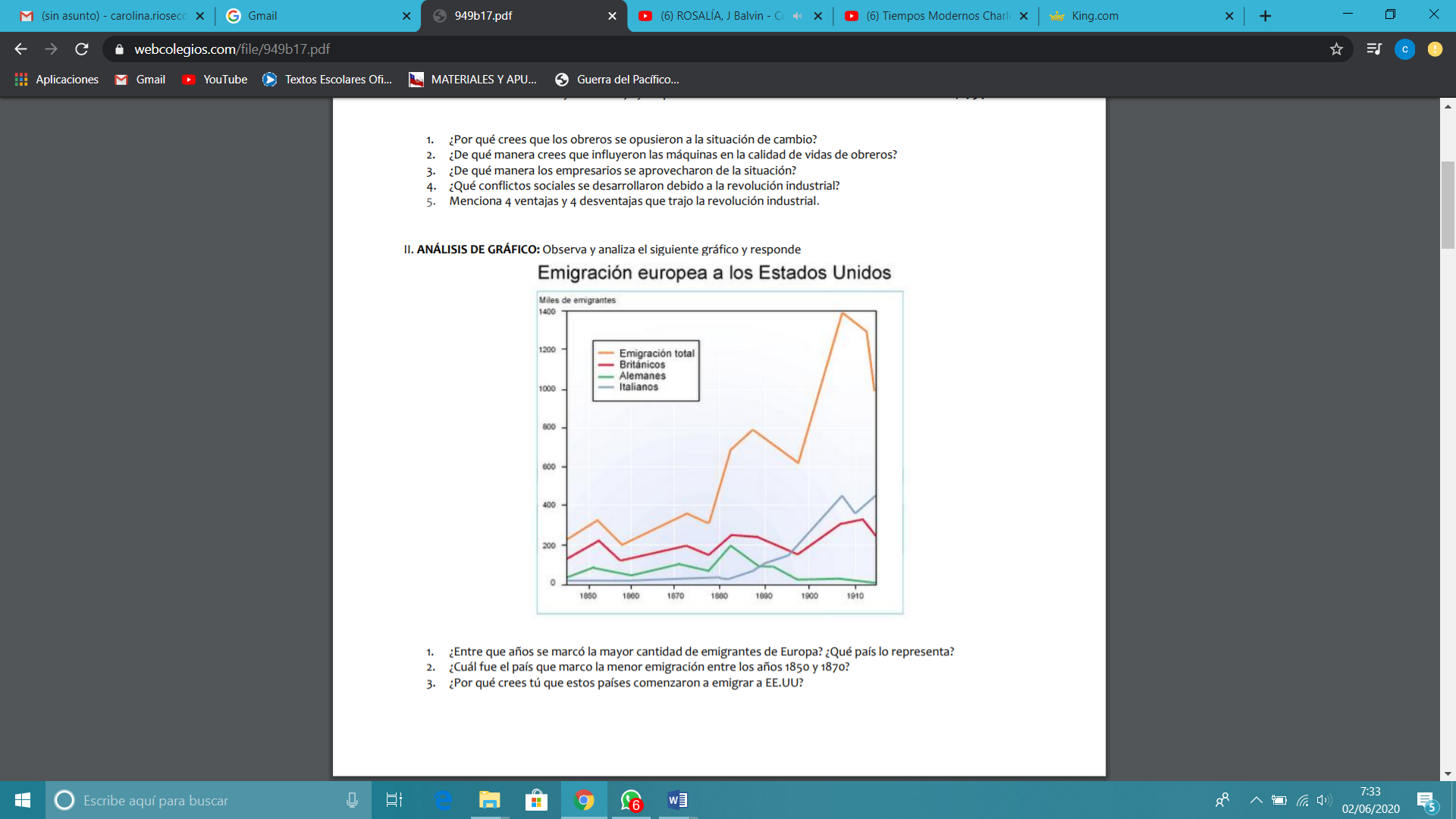 1.- ¿Entre qué años se marcó la mayor cantidad de emigrantes de Europa? ¿Qué país lo representa? 2. ¿Cuál fue el país que marco la menor emigración entre los años 1850 y 1870? 3. ¿Por qué crees tú que estos países comenzaron a emigrar a EE. UU?IV.- Observa el siguiente extracto de la película “Tiempos Modernos” de Charles Chaplin y contesta las siguientes preguntas. https://www.youtube.com/watch?v=EmkkmgjFqtc1.- Al principio de la película aparecen un reloj ¿Qué piensas que puede significar?2.- Al principio de la película aparecen unas ovejas y personas caminando ¿Qué piensas que puede significar?3.- ¿Como es el trabajo que realiza el proletariado (clase obrera) en las fábricas? 4.- ¿Que hace el burgués o dirigente en la película? ¿Qué aprendimos hoy? Actividad Selección Múltiple.1.- ¿En qué país tuvo lugar por primera vez la Revolución Industrial?a) Franciab) Inglaterrac) Españad) Italia
2.- La Revolución industrial supuso en materia demográfica: a) El incremento de la población en el campo. b) El descenso de la población en las ciudades. c) La migración del campo a la ciudad. d) El descenso de la natalidad.
3- El o los elementos esenciales en la industrialización fueron:La abolición de la esclavitud.El descenso generalizado de la población.La invención de la vacuna El uso de la máquina a vapor a) I, II, III b) II y IV c) Sólo III d) Sólo IVEn Síntesis…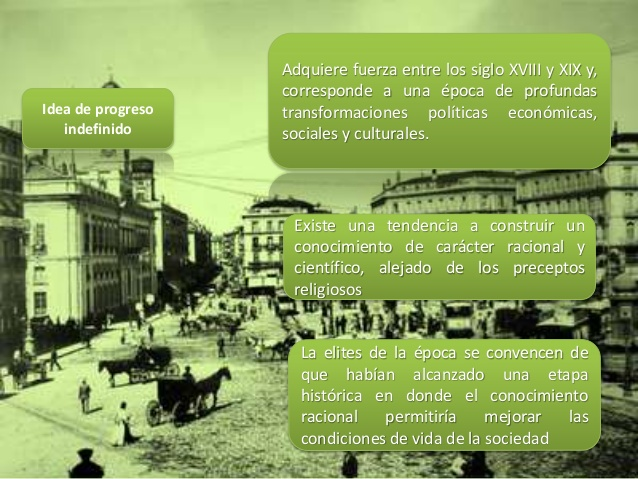 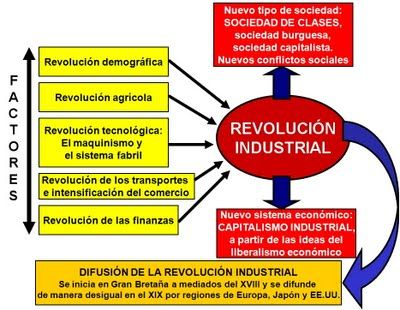 Clasificación de documentosClasificación de documentosEfectos positivos (buenos)Efectos negativos (malos